Generalvollmacht (Muster)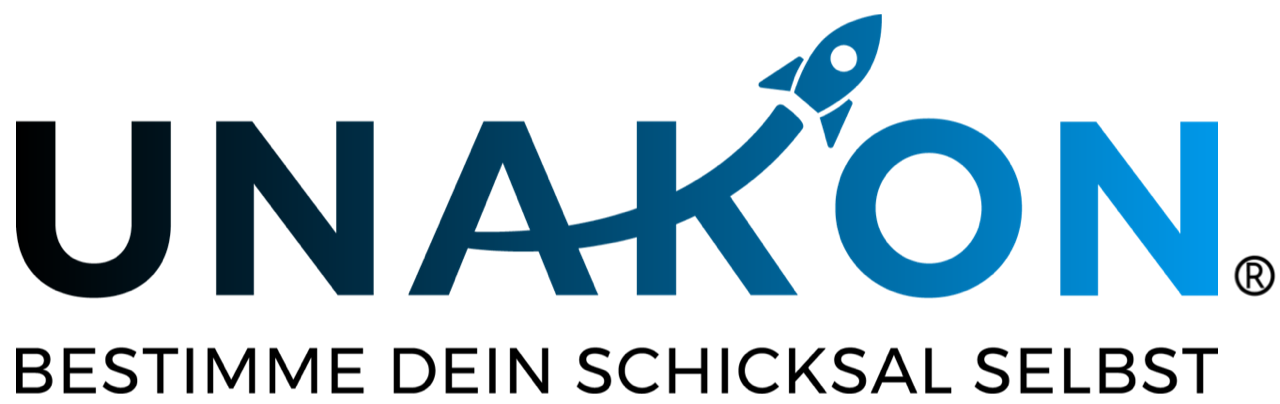 Zu diesem Muster:1.     Das nachstehende Formular bedarf immer einer Anpassung auf den Einzelfall bzw. ihres Unternehmens.2.     Das Muster ist auszufüllen, dies an den bereits dahingehend gekennzeichneten Stellen, ggf. auch darüber hinaus. 3.     Das Muster unterstellt, das kein Betriebsrat existiert, keine Betriebsvereinbarung verabredet ist und keine tariflichen Regelungen zu beachten sind.4.     Das Muster ist unter Umständen u. a. wegen inzwischen veröffentlichter Rechtsprechung zu aktualisieren. Bitte setzen Sie sich hierzu unverbindlich mit uns in Verbindung.5.     Bei Unsicherheiten darüber, wie mit dem Mustertext zu verfahren ist, empfehlen wir Ihnen dringend, den Rat eines Anwalts einzuholen. Eine erste Anfrage nach Unterstützung durch uns ist stets in ihrer Mitgliedschaft inkludiert.6.     Haftungsausschluss: Alle Formulare und Mustertexte sind unbedingt auf den Einzelfall hin anzupassen. Wir haben uns bei der Erstellung große Mühe gegeben. Trotz alledem können wir absolut keinerlei Haftung dafür übernehmen, dass das jeweilige Dokument für den von Ihnen angedachten Anwendungsbereich geeignet und ausreichend ist. In Zweifelsfällen kontaktieren Sie uns bitte unter vertraege.recht@unakon.deGeneralvollmachtHiermit erteile ich/erteilen wir,  _______  [z. B. XY-GmbH] / Herrn/Frau _________ [Name, Vorname, Adresse] mit sofortiger Wirkung [oder: mit Wirkung ab dem __________] Generalvollmacht. Der Bevollmächtigte ist berechtigt, sämtliche Angelegenheiten der Gesellschaft wahrzunehmen. Er ist befugt, für die Gesellschaft in gesetzlicher Weise ohne Einschränkung jede rechtlich bedeutsame Handlung vorzunehmen, die von der Gesellschaft und der Gesellschaft gegenüber nach dem Gesetz vorgenommen werden kann, und zwar mit denselben Wirkungen, wie wenn die Gesellschaft selbst gehandelt hätte.Die Vollmacht umfasst das Recht, insbesondere-	die Gesellschaft gegenüber Gerichten, Behörden, sonstigen öffentlichen Stellen und Privatpersonen gerichtlich und außergerichtlich zu vertreten sowie alle Prozesshandlungen für die Gesellschaft vorzunehmen;-	bewegliche Sachen, Grundstücke und Rechte für die Gesellschaft zu erwerben oder zu veräußern;-	Zahlungen oder Wertgegenstände für die Gesellschaft anzunehmen, zu quittieren oder Zahlungen vorzunehmen;-	dingliche Rechte jeglicher Art an Grundstücken oder anderen Rechten zu bestellen, zu übertragen, zu kündigen oder aufzugeben.[Falls gewünscht:] Die Vollmacht ist zeitlich befristet; sie erlischt unwiderruflich mit Ablauf des _________ [Datum].__________________________________Ort/Datum/Unterschrift VollmachtgeberEntgegengenommen:__________________________________Ort/Datum/Unterschrift Bevollmächtigter